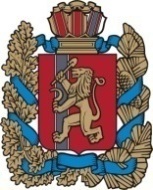 Благовещенский сельский Совет депутатовИрбейского района Красноярского края РЕШЕНИЕ28.11.2022 г                               с. Благовещенка                                       № 37О введении земельного налога на территории Благовещенского сельсовета         Руководствуясь главой 31 Налогового кодекса Российской Федерации, пунктом 2 части 1 статьи 14  Федеральным Законом от 06.10.2003г. № 131-ФЗ «Об общих принципах организации местного самоуправления в Российской Федерации», Уставом Благовещенского сельсовета, Благовещенский сельский Совет депутатов  РЕШИЛ: 1. Ввести на территории Благовещенского сельсовета земельный налог.          2.Установить налоговые ставки в следующих размерах:2.1. в размере    0,15 процента в отношении земельных участков:- отнесенных к землям сельскохозяйственного назначения или землям в составе зон сельскохозяйственного использования в населенных пунктах и используемых для сельскохозяйственного производства;- занятых жилищным фондом и объектами инженерной инфраструктуры  жилищно-коммунального комплекса (за исключением доли в праве на земельный участок, приходящийся на объект, не относящийся к жилищному фонду и к объектам инженерной инфраструктуры  жилищно-коммунального комплекса) или приобретенных (предоставленных) для жилищного строительства(за исключением земельных участков, приобретенных (предоставленных для индивидуального жилищного строительства, используемых в предпринимательской деятельности);- не используемых в предпринимательской деятельности, приобретенных (предоставленных) для личного подсобного хозяйства, садоводства, или огородничества, а также земельных участков общего назначения ,предусмотренных  Федеральным законом от 29 июля 2017 года №217-ФЗ  « О введении гражданами садоводства и огородничества для собственных нужд и о внесении изменений в отдельные законодательные акты Российской Федерации»;-ограниченных в обороте в соответствии с законодательством Российской Федерации, предоставленных для обеспечения обороны, безопасности и таможенных нужд.  2.2.  в размере  1,00 процента в отношении прочих земельных участков.       3. Налоговые льготы действуют в соответствии со статьей 395 Налогового кодекса Российской Федерации.3.1.Освободить от уплаты земельного налога:      Учреждения и организации, независимо от форм собственности,  финансируемые за счёт средств  краевого (местного) бюджета,  и выполняющие государственное (муниципальное) задание, в отношении земельных участков, предоставленных для непосредственного выполнения возложенных на эти учреждения функций.      3.2 Налогоплательщики, имеющие право на налоговые льготы, в том числе в виде налогового вычета, установленные законодательством о налогах и сборах, представляют в налоговый орган по своему выбору заявление о предоставлении налоговой льготы и документы, подтверждающие право налогоплательщика на налоговую льготу, а также вправе предоставить документы, подтверждающие право налогоплательщика на налоговую льготу, в порядке, предусмотренном пунктом 10 статьи 396 Налогового кодекса Российской Федерации.        4.Установить, что документы , подтверждающие право на уменьшение налоговой базы в соответствии с пунктом 5 статьи 391 Налогового кодекса Российской Федерации, представляются налогоплательщиками в  налоговый орган по своему выбору.              5. Решения № 32 от 30.11.2020 г «О введении земельного налога на территории Благовещенского сельсовета»  считать утратившим силу.       6. Контроль за исполнением настоящего решения возложить на главу Благовещенского сельсовета.          7. Настоящее решение вступает в силу с 01 января 2023 года, но не ранее, чем по истечении одного месяца со дня официального опубликования в печатном издании «Вестник Благовещенского сельсовета» Председатель совета депутатов                                             Н.И.БоброваГлава  сельсовета                                                                      Д.Л.Гуменко       